Муниципальное казенное общеобразовательное учреждение«Чилгирская средняя общеобразовательная школа»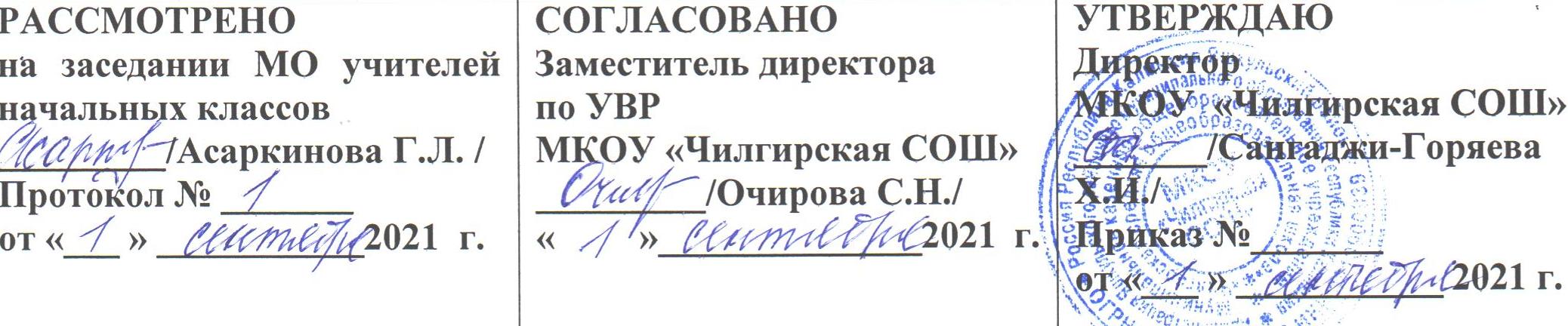 РАБОЧАЯ ПРОГРАММАпо предмету окружающий мирдля 3 классана 2021 - 2022 учебный годСоставитель: учитель начальных классовБазырова Я.Н.                                                           Пояснительная записка Рабочая программа по предмету «Окружающий мир» составлена  на основе требований Федерального государственного образовательного стандарта начального общего образования, Примерной программы начального общего образования по окружающему миру для образовательных учреждений ;Программы общеобразовательных учреждений автора А.А. Плешакова «Окружающий мир. 1-4 классы» (учебно-методический комплект «Школа России»).           Учебного плана МКОУ «Чилгирская общеобразовательная школа» на 2021-2022 учебный год
Цели и задачи программы обученияИзучение курса «Окружающий мир» в начальной школе направлено на достижение следующих целей: формирование целостной картины мира и осознание места в нём человека на основе единства рационально-научного познания и эмоционально-ценностного осмысления ребёнком личного опыта общения с людьми и природой; духовно-нравственное развитие и воспитание личности гражданина России в условиях культурного и конфессионального многообразия российского общества.Основными задачами реализации содержания курса являются: формирование уважительного отношения к семье, населённому пункту, региону, в котором проживают дети, к России, её природе и культуре, истории и современной жизни; осознание ребёнком ценности, целостности и многообразия окружающего мира, своего места в нём; формирование модели безопасного поведения в условиях повседневной жизни и в различных опасных и чрезвычайных ситуациях; формирование психологической культуры и компетенции для обеспечения эффективного и безопасного взаимодействия в социуме.Планирование составлено на основе   УМК «Школа России», Авторская программа ««Окружающий мир. Рабочие программы. Предметная линия учебников «Школа России», 1-4 классы пособие для учителей общеобразовательных организаций»Автор:А. А. Плешаков.Издательство, год издания: М.: «Просвещение». 2014г. Учебник:  «Окружающий мир» 3 класс в двух частях. Автор:А. А. Плешаков.Издательство, год издания: М.: «Просвещение». 2016г. Рабочая тетрадь «Окружающий мир» 3 класс в двух частях. Автор:А. А. Плешаков.Издательство, год издания: М.: «Просвещение». 2021гЭлектронные ресурсы, используемые для реализации рабочей программы:1. Электронное приложение к учебнику «Окружающий мир» 3 класс, (диск СD-ROM).2. Сайт издательства «Просвещение» - www.prosv.ru3. Интернет – ресурсы УМК «Школа России» - http: // school-russiaprosv.ru.Планируемые результаты освоения учебного предмета «Окружающий мир»Личностные результатыУ обучающегося будут сформированы:овладение основами гражданской идентичности личности в форме осознания «Я»  как гражданина России, знающего и любящего её природу и культуру;проявление чувства гордости за свою Родину, в том числе через знакомство с историко-культурным наследием городов Золотого кольца России;формирование гуманистических и демократических ценностных ориентаций на основе знакомства с историко-культурным наследием и современной жизнью разных стран, в том числе стран зарубежной Европы;целостный взгляд на мир в единстве природы, народов и культур через последовательное рассмотрение взаимосвязей в окружающем мире, в том числе в природе, между природой и человеком, между разными странами и народами;уважительное отношение к иному мнению, истории и культуре других народов на основе знакомства с многообразием стран и народов на Земле, выявления общего и различного в политическом устройстве государств;формирование начальных навыков адаптации в мире через освоение основ безопасной жизнедеятельности, правил поведения в природной и социальной среде;внутренняя позиция школьника на уровне осознания и принятия образца ответственного ученика; мотивы учебной деятельности (учебно-познавательные, социальные); осознание личностного смысла учения как условия успешного взаимодействия в природной среде и социуме;осознание личностной ответственности за свои поступки, в том числе по отношению к своему здоровью и здоровью окружающих, к объектам природы и культуры;эстетические чувства, впечатления через восприятие природы в ее многообразии, знакомство с архитектурными сооружениями, памятниками истории и культуры городов России и разных стан мира;этические чувства и нормы на основе представлений о внутреннем мире человека, его душевных богатствах, а также через освоение норм экологической этики;способность к сотрудничеству со взрослыми и сверстниками в разных социальных ситуациях (при ведении домашнего хозяйства, пользовании личными деньгами, соблюдении правил экологической безопасности в семье), доброжелательное отношение к окружающим, бесконфликтное поведение, стремление прислушиваться к чужому мнению, в том числе в ходе проектной и внеурочной деятельности;установка на безопасный, здоровый образ жизни на основе знаний о системах органов человека, гигиене систем органов, правилах поведения в опасных ситуациях (в квартире, доме, на улице, в окружающей местности, в природе), правил экологической безопасности в повседневной жизни;мотивация к творческому труду, работе на результат, бережное отношение к материальным и духовным ценностям в ходе освоения знаний из области экономики.Метапредметные результатыРегулятивныеОбучающийся научится:понимать учебную задачу, сформулированную самостоятельно и уточнённую учителем;сохранять учебную задачу урока (самостоятельно воспроизводить её в ходе выполнения работы на различных этапах урока);выделять из темы урока известные и неизвестные знания и умения.Обучающийся получит возможность научиться:планировать своё высказывание (выстраивать последовательность предложений для раскрытия темы, приводить примеры);планировать свои действия в течение урока;фиксировать в конце урока удовлетворённость/неудовлетворённость своей работой на уроке (с помощью средств, разработанных совместно с учителем); объективно относиться к своим успехам/неуспехам;оценивать правильность выполнения заданий, используя «Странички для самопроверки» и критерии, заданные учителем;соотносить выполнение работы с алгоритмом и результатом; контролировать и корректировать своё поведение с учётом установленных правил;в сотрудничестве с учителем ставить новые учебные задачи.ПознавательныеОбучающийся научится:понимать и толковать условные знаки и символы, используемые в учебнике, рабочих тетрадях и других компонентах УМК для передачи информации;выделять существенную информацию из литературы разных типов (справочной и научно-познавательной);использовать знаково-символические средства, в том числе элементарные модели и схемы для решения учебных задач;понимать содержание текста, интерпретировать смысл, фиксировать полученную информацию в виде схем, рисунков, фотографий, таблиц.Обучающийся получит возможность научиться:анализировать объекты окружающего мира, таблицы, схемы, диаграммы, рисунки с выделением отличительных признаков;классифицировать объекты по заданным (главным) критериям;сравнивать объекты по различным признакам;осуществлять синтез объектов при составлении цепей питания, схемы круговорота воды в природе, схемы круговорота веществ и пр.;устанавливать причинно-следственные связи между явлениями, объектами;строить рассуждение (или доказательство своей точки зрения) по теме урока в соответствии с возрастными нормами;проявлять индивидуальные творческие способности при выполнении рисунков, условных знаков, подготовке сообщений, иллюстрировании рассказов и т. д.;моделировать различные ситуации и явления природы (в том числе круговорот воды в природе, круговорот веществ).КоммуникативныеОбучающийся научится:включаться в диалог и коллективное обсуждение с учителем и сверстниками, проблем и вопросов;формулировать ответы на вопросы; слушать партнёра по общению и деятельности, не перебивать, не обрывать на полуслове, вникать в смысл того, о чём говорит собеседник;договариваться и приходить к общему решению в совместной деятельности;высказывать мотивированное, аргументированное суждение по теме урока;проявлять стремление ладить с собеседниками, ориентироваться на позицию партнёра в общении;признавать свои ошибки, озвучивать их;употреблять вежливые слова в случае неправоты «Извини, пожалуйста», «Прости, я не хотел тебя обидеть», «Спасибо за замечание, я его обязательно учту» и др.Обучающийся получит возможность научиться:понимать и принимать задачу совместной работы, распределять роли при выполнении заданий;строить монологическое высказывание, владеть диалогической формой речи (с учётом возрастных особенностей, норм);готовить сообщения, фоторассказы, проекты с помощью взрослых;составлять рассказ на заданную тему;осуществлять взаимный контроль и оказывать в сотрудничестве необходимую взаимопомощь;продуктивно разрешать конфликты на основе учёта интересов всех его участников.Предметные результатыОбучающийся научится:находить на карте города Золотого кольца России, приводить примеры достопримечательностей этих городов;осознавать необходимость бережного отношения к памятникам истории и культуры;находить на карте страны — соседи России и их столицы;определять и кратко характеризовать место человека в окружающем мире;осознавать и раскрывать ценность природы для людей, необходимость ответственного отношения к природе;различать внешность человека и его внутренний мир, наблюдать и описывать проявления внутреннего мира человека;различать тела, вещества, частицы, описывать изученные вещества; проводить наблюдения и ставить опыты, используя лабораторное оборудование;исследовать с помощью опытов свойства воздуха, воды, состав почвы, моделировать круговорот воды в природе;классифицировать объекты живой природы, относя их к определённым царствам и другим изученным группам;пользоваться атласом-определителем для распознавания природных объектов;обнаруживать взаимосвязи в природе, между природой и человеком, изображать их с помощью схем, моделей и использовать для объяснения необходимости бережного отношения к природе;приводить примеры растений и животных из Красной книги России;использовать тексты и иллюстрации учебника, другие источники информации для поиска ответов на вопросы, объяснений, подготовки собственных сообщений о природе.Обучающийся получит возможность научиться:устанавливать связь между строением и работой различных органов и систем органов человека;использовать знания о строении и жизнедеятельности организма человека для сохранения и укрепления своего здоровья;оказывать первую помощь при несложных несчастных случаях;вырабатывать правильную осанку;правильно вести себя при пожаре, аварии водопровода, утечке газа;соблюдать правила безопасности на улицах и дорогах, различать дорожные знаки разных групп, следовать их указаниям;понимать, какие места вокруг нас могут быть особенно опасны, предвидеть скрытую опасность и избегать её;соблюдать правила безопасного поведения в природе;понимать, что такое экологическая безопасность, соблюдать правила экологической безопасности в повседневной жизни;раскрывать роль экономики в нашей жизни;осознавать значение природных богатств в хозяйственной деятельности человека, необходимость бережного отношения к природным богатствам; различать отрасли экономики, обнаруживать взаимосвязи между ними;понимать роль денег в экономике, различать денежные единицы некоторых стран;объяснять, что такое государственный бюджет, осознавать необходимость уплаты налогов гражданами страны;понимать, как ведётся хозяйство семьи;обнаруживать связи между экономикой и экологией, строить простейшие экологические прогнозы;рассказывать по карте о различных странах, дополнять эти сведения информацией из других источников (таблица, текст и иллюстрации учебника);приводить примеры достопримечательностей разных стран, ценить уважительные, добрососедские отношения между странами и народами;использовать различные справочные издания, детскую литературу для поиска информации о человеке и обществе.  На изучение курса «Окружающий мир»  отводится 68 часов в год (2 часа в неделю), из них : практических работ – 8 часов.    Содержание учебного предмета «Окружающий мир» Раздел «Как устроен мир»  Разнообразие природы. Ценность природы для людей. Человек – часть природы. Ступеньки познания.  Проект «Богатства, отданные людям». Общество — совокупность людей, которые объединены общей культурой и связаны друг с другом совместной деятельностью во имя общей цели. Духовно-нравственные и культурные ценности — основа жизнеспособности общества. Что такое экология. Природа в опасности! Охрана природы.Раздел «Эта удивительная природа» Тела, вещества, частицы. Вещество — это то, из чего состоят все природные объекты и предметы. Разнообразие веществ в окружающем мире. Примеры веществ: соль, сахар, вода, природный газ. Твёрдые тела, жидкости, газы. Простейшие практические работы с веществами, жидкостями, газами.Воздух — смесь газов. Свойства воздуха. Значение воздуха для растений, животных, человека. Вода. Свойства воды. Состояния воды, её распространение в природе, значение для живых организмов и хозяйственной жизни человека. Круговорот воды в природе. Почва, её состав, значение для живой природы и хозяйственной жизни человека. Охрана почвы. Разнообразие растений. Водоросли, мхи, папоротники, хвойные и цветковые растения. Условия, необходимые для жизни растения (свет, тепло, воздух, вода). Особенности дыхания и питания растений. Размножение и развитие растений. Солнце, растения и мы с вами. Охрана растений. Проект «Разнообразие природы родного края».Животные, их разнообразие. Насекомые, рыбы, птицы, звери, их различия. Земноводные, пресмыкающиеся и другие группы животных Особенности питания разных животных (растительноядные, насекомоядные, хищные, всеядные), цепи питания. Размножение и развитие животных (на примере насекомых, рыб, земноводных, пресмыкающихся, птиц, зверей). Роль животных в природе и жизни людей, бережное отношение человека к животным. Животные родного края, названия, краткая характеристика на основе наблюдений.Грибы, их разнообразие, значение в природе и жизни людей; съедобные и несъедобные грибы. Правила сбора грибов, бережное отношение к ним. Великий круговорот жизни.Раздел «Мы и наше здоровье»  Общее представление о строении тела человека. Системы органов (опорно-двигательная, пищеварительная, дыхательная, кровеносная, нервная, органы чувств), их роль в жизнедеятельности организма. Гигиена систем органов. Измерение температуры тела человека, частоты пульса. Как правильно питаться.  Проект «Школа кулинара».Личная ответственность каждого человека за состояние своего здоровья и здоровья окружающих его людей. Умей предупреждать болезни. Здоровый образ жизни. Раздел «Наша безопасность» Огонь, вода и газ. Правила противопожарной безопасности, основные правила обращения с газом, электричеством и электроприборами, водой. Номера телефонов экстренной помощи.Проект «Кто нас защищает». Правила безопасного поведения на дорогах, основные дорожные знаки. Правила безопасности при использовании транспортных средств, в том числе при езде на велосипеде. Опасные места в квартире, доме и его окрестностях (балкон, подоконник, лифт, стройплощадка, пустырь и т. д.).  Правила безопасного поведения в природе, в том числе в лесу, на воде. Правила безопасности при обращении с кошкой и собакой. Экологическая безопасность. Забота о здоровье и безопасности окружающих людей.Раздел «Чему учит экономика»  Экономика, её составные части (промышленность, сельское хозяйство, строительство, транспорт, торговля) и связи между ними. Товары и услуги. Природные богатства и труд людей – основа экономики. Значение труда в жизни человека и общества. Трудолюбие как общественно значимая ценность. Профессии людей. Личная ответственность человека за результаты своего труда и профессиональное мастерство. Полезные ископаемые, их значение в хозяйстве человека, бережное отношение людей к полезным ископаемым. Полезные ископаемые родного края (2—3 примера). Растениеводство. Животноводство. Какая бывает промышленность. Проект «Экономика родного края». Что такое деньги. Роль денег в экономике.Государственный бюджет. Семейный бюджет. Экономика и экология. Экологические последствия хозяйственной деятельности людей. Простейшие экологические прогнозы. Построение безопасной экономики — одна из важнейших задач общества.Раздел «Путешествия по городам и странам» Россия на карте, государственная граница России.Города Золотого кольца России. Проект «Музей  путешествий».Страны и народы мира. Общее представление о многообразии стран и народов на Земле. Знакомство с несколькими странами: название, расположение на политической карте, столица, главные достопримечательности. Наши ближайшие соседи. На севере Европы. Что такое Бенилюкс. В центре Европы. По Франции и Великобритании. На юге Европы. По знаменитым местам мира.  Календарно- тематическое планирование№                              Тема урока Кол-во часов№                              Тема урока Кол-во часов                                 Как устроен мир (6ч)                                 Как устроен мир (6ч)                                 Как устроен мир (6ч)1.Природа. Ценность природы для людей.12.Человек. 1.3.Богатства, отданные людям1.4. Общество.1.5.Что такое экология.1.6.Природа в опасности!1.                           Эта удивительная природа (19ч)                           Эта удивительная природа (19ч)                           Эта удивительная природа (19ч)7Тела, вещества, частицы.18Разнообразие веществ.19Воздух и его охрана.110Вода и жизнь. Свойства воды111Превращения и круговорот воды112Берегите воду!113Что такое почва.114Разнообразие растений115Солнце, растения и мы с вами.116Размножение и развитие растений117Охрана растений.118Разнообразие животных119Кто что ест? Цепи питания120Невидимая сеть и невидимая пирамида21Разнообразие природы родного края122Размножение и развитие животных123.Охрана животных.124.В царстве грибов.125.Великий круговорот жизни.1                                Мы и наше здоровье (10ч)                                Мы и наше здоровье (10ч)                                Мы и наше здоровье (10ч)26Организм человека.127Органы чувств. 128Надежная защита организма.130.Опора тела и движение.131.Наше питание. Органы пищеварения132.Школа кулинаров133Дыхание и кровообращение133.Умей предупреждать болезни134.Здоровый образ жизни.135.Проверим себя и  свои достижения1                                 Наша безопасность (7ч)                                 Наша безопасность (7ч)                                 Наша безопасность (7ч)36Огонь, вода и газ.137.Чтобы путь был счастливым.138.Дорожные знаки.139.Кто нас защищает140.Опасные места.141.Природа и наша безопасность142.Экологическая безопасность1                                   Чему учит экономика (11ч)                                   Чему учит экономика (11ч)                                   Чему учит экономика (11ч)43Для чего нужна экономика.144Природные богатства и труд людей - основа экономики.145Полезные ископаемые.146Растениеводство.147Животноводство.148Какая бывает промышленность.149Экономика родного края150Что такое деньги.151Государственный бюджет.152Семейный бюджет.153Экономика и экология.1                             Путешествие по городам и странам (15ч)                             Путешествие по городам и странам (15ч)                             Путешествие по городам и странам (15ч)54-57Золотое кольцо России.458Музей путешествий159Наши ближайшие соседи.160На севере Европы.161Что такое Бенилюкс.162В центре Европы.163,64По Франции и Великобритании. 265.На юге Европы.166.По знаменитым местам мира.167-68.Обобщение знаний по теме «Путешествие по городам и странам». Итоговая проверочная работа.2